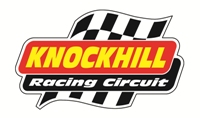 Car Testing Timetable Friday 6th September 20242pm-5pmLegends (4 x 10 minute sessions) - £85 per driverSaloons (4 x 15 min sessions) - £125 per driverBook online or by calling 01383 723337.TimeClassMinutesDirection14:00     Legends10 minsClockwise14:15Saloons15 minsClockwise14:35Legends10 minsClockwise14:50Saloons15 minsClockwise15:30Legends10 minsAnti-Clockwise15:45Saloons15 minsAnti-Clockwise16:10Legends10 minsAnti-Clockwise16:35Saloons15 minsAnti-Clockwise